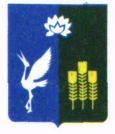 МУНИЦИПАЛЬНЫЙ КОМИТЕТЧкаловского сельского поселенияСпасского муниципального районаРЕШЕНИЕ «21» октября 2020 года 			с. Чкаловское				№ 7«О персональном составе комиссий муниципального комитетаЧкаловского сельского поселения»В соответствии со статьей 43 Федерального закона от 06 октября 2003 года № 131-ФЗ «Об общих принципах организации местного самоуправления в Российской Федерации», руководствуясь статьями 27, 36 Устава Чкаловского сельского поселения, статьями 6, 10 Регламента муниципального комитета Чкаловского сельского поселения, муниципальный комитет Чкаловского сельского поселения:РЕШИЛ:Утвердить состав постоянных комиссий муниципального комитета Чкаловского сельского поселения (прилагается);Опубликовать настоящее решение в средствах массовой информации Чкаловского сельского поселения в газете «Родные просторы» и на сайте Администрации Чкаловского сельского поселения.Настоящее решение вступает в силу со дня его официального опубликования.Председатель муниципального комитета                                           О.А.УханьПриложение к решениюМуниципального комитетаЧкаловского сельского поселенияот 21 октября 2020 года № 7Состав постоянных комиссий муниципальногоКомитета Чкаловского сельского поселения№Наименование постоянной комиссииФамилия, имя, отчество депутата1Комиссию по экономике, бюджету, по налогам, финансам и собственности.Ухань Ольга АлександровнаНовикова Валерия АлександровнаГордиевский Виктор АнатольевичГилев Михаил ФирсовичКарев Николай Андреевич2Комиссию по социальной политике, культуре, спорту, здравоохранению и защите  прав граждан.Злыгостев Александр СергеевичУхань Ольга АлександровнаГордиевский Виктор АнатольевичНовикова Валерия АлександровнаЖивец Алексей Дмитриевич3Комиссию по жилищно-коммунальному хозяйству и природопользованию.Карев Николай АндреевичЖивец Алексей ДмитриевичТузов Александр СергеевичЦой Алексей КонстантиновичЗлыгостев Александр Сергеевич